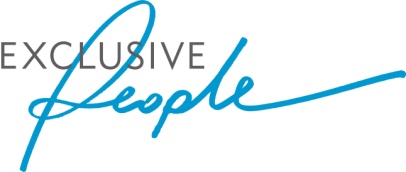 JOB DESCRIPTIONPOSITION:			ReceptionistDEPARTMENT:		Reception/Front of House DIRECT REPORT:		Head Receptionist RESPONSIBLE FOR: 	N/AORGANISATION CHARTPURPOSEWorking as part of the Front of House Department, the receptionist should provide a warm welcome to our guests guiding them through their visit to the hotel and working to exceed their service expectations. MAIN RESPONSIBILITIES AGAINST OUR FIVE NON-NEGOTIABLESCreating Happiness in Amazing PlacesBeing the face of the Hotel when guests arrive, greeting them and attending to their needsAnswering the telephone promptly, using the professional greeting set out by Exclusive hotels and VenuesProvide management information to the relevant departments, i.e. arrivals and departure lists, special requestsManaging arrivals and departures to ensure guests’ accounts are correct and paid on timeBeing accountable for the monies taken at reception and pay attention to the details so that accounts are accurately managed as well as counting and recording any safe countsArranging any change needed for the bar teamEnsure the front of house areas are well maintainedDealing with guest complaints, providing solutions to guest problems and referring any issues to senior members of staff and the sales departmentSupport the Head Receptionist and Front of House Manager with the training of new receptionists and casual receptionists working on the deskBe responsible for the distribution of keys throughout the building, ensuring the correct procedures for the signing of keys are followed.Follow the guidelines laid out on the shift check listAssist reservations with the booking of rooms in the hotel and managing any queries out of reservation hoursHas strong knowledge on the property and surrounding local areas providing quality service/recommendations to guestsAllocating rooms to guests and offering assistance with luggage should it be neededMaking arrangements for guests as needed, i.e. transportation, gifts, special requestsTo perform all duties and responsibilities in a timely and efficient manner in accordance with established company policies and procedures to achieve the overall objectives of this position.Great PeopleTo work as part of a team and to constantly evaluate, train and improve the experience of our guestsEstablish and maintain effective employee relations across departmentsIncrease Revenue To liaise with sales daily to improve communication & charging of rooms and eventsLiaise with accounts to ensure we are processing payments correctly, handling cash correctly and also keeping a correct record of the safe countsTo ensure all opportunities to generate revenue for the hotel are maximised and there is a strong channel of communication between sales to ensure effective, efficient and wholly beneficial operations for both staff and guests alikeTo offer any additional requests when taking a booking i.e. flowers, champagne/prosecco for special events/VIP’sTo upsell and offer upgrades where possibleImprove ProfitBe mindful of our resources and environment to ensure we limit costs where possibleBe accountable for the company assets and the costs associated with themStrong BrandPromote guest services and Exclusive Hotels and Venues as a wholeRequest feedback on the guests experience at the Hotel making sure to report correctly Ensure all complaints however small are dealt with or passed up to Head receptionist/Operations ManagerComplies with Exclusive Hotels and Venues policies and procedures Participation in group  meetings held across propertyStays up to date with company training Health and SafetyTo be aware of and comply with safe working practices as laid down under the Health and Safety Act as applicable to your place of work. This will include your awareness of any specific hazards at your work place – DSE must be filled out and reviewedThe wearing of appropriate protective clothing provided by or recommended by the Company will be obligatoryTo report any defects in the building, plant or equipment according to hotel procedureTo ensure that any accidents to staff, guests or visitors are reported immediately in accordance with correct proceduresTo attend 6 monthly Statutory Fire, Health & Safety training and to be fully conversant with and abide by all rules concerning Fire, Health & SafetyTo be fully conversant with:The Hotel Fire and Bomb ProceduresThe Hotel Health and Safety Policy ProceduresDepartmental Food Hygiene RegulationsC.O.S.H.H. RegulationsStaff HandbookGENERALDisplay a professional image of Exclusive Hotels and Venues by delivering the company values and demonstrating the courtesy standards and non negotiables at all timesKeeps immediate supervisor / Duty Manager promptly and fully informed of all problems or unusual matters of significanceTo attend all training courses as and when requiredPerforms all duties and responsibilities in a timely and efficient manner in accordance with established company policies and procedures to achieve the overall objectives of this positionAs the hotel’s level of business varies considerably, there is a need for flexibility in attitude, approach and working hoursThe above description is not to be regarded as exhaustive. Other tasks and responsibilities of a broadly comparable nature may be added on a temporary or permanent basis, as appropriateSkills & Experience RequiredExcellent communication skills & (verbal, listening, writing)Excellent personal presentation at all timesConfident when to speaking to others at all levelsGuest focused, with excellent customer service skillsEnthusiastic and positive outlookStrong attention to detailNumerical, and confident with payment proceduresGood sales awarenessOrganised with excellent timekeepingNOTEThis document reflects the job at time of writing and will be subject to periodic change in light of changing regulatory, operational and environmental requirements.  Such changes will be discussed with the job holder and the job description amended accordingly.I have read and fully understand and accept all elements listed in this job description and understand that a signed copy will be kept on file in Human Resources.__________________________________		__________________________Employee Name (print)					Date________________________________		__________________________Employee Name (Signature)					Date